3223_up_interferometer_ringeFolie 1Stellen Sie eine Vermutung darüber auf, wie der Film zustande gekommen ist.individuelle Lösung, z.B. Verschieben eines der SpiegelFolie 2Die Fotos zeigen jeweils den gleichen Ausschnitt des Schirms.Vergleichen Sie die Fotos.Unterschiedliche Anzahl an Ringen bei gleichem SchirmausschnittStellen Sie eine Hypothese auf, wie der Unterschied zustande kommt.individuelle Lösung, z.B. s.u.3224_ab_interferometer_ringeErklären Sie anhand der drei Zeichnungen rechts das Zustandekommen der Ringe. Gehen Sie auf die verschiedenen Größen ein, die den Radius der Ringe beeinflussen. Ergänzen Sie die Zeichnungen sinnvoll.vgl. 3223_up_interferometer_ringe, Folien 3-5
Ordnen Sie in der Abbildung unten den Aufbauten das entsprechende Interferenzmuster zu. Begründen Sie Ihre Lösung.AA; BD; CB; DCje größer der Abstand der virtuellen Quellen, desto größer der Gangunterschied und desto mehr Ringe bei gleichem Radius; Richtung spielt keine Rolle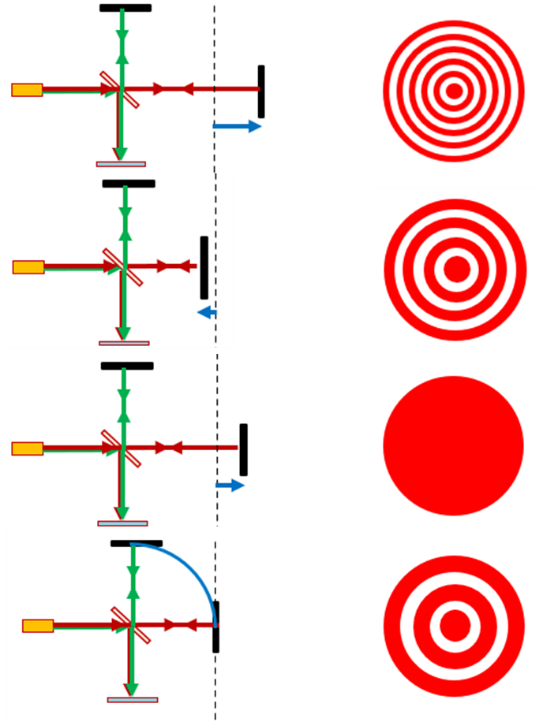 